Julegavene fra Elkjøp kan byttes helt til 24. januar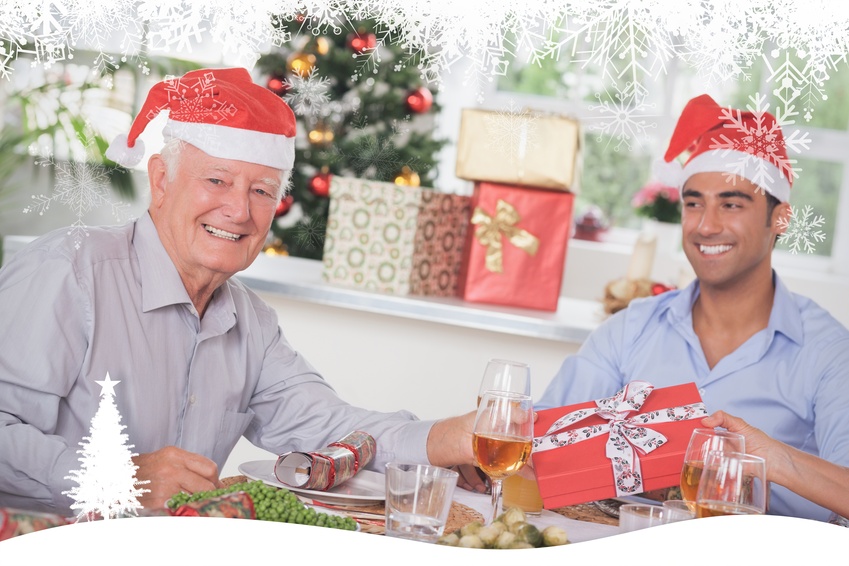 Redd for at gavene ikke slår til? Elkjøp utvider returretten i julen! Samtidig lanserer Elkjop.no egen julegavehjelper slik at man finner gavene som ikke trenger å byttes.Elkjøp-gaver Ole og Kari Nordmann får under treet i år kan prøves gratis i opp til 30 dager, før du bytter dem mot andre varer eller får pengene tilbake. Dette gjelder også i jula, bare i en utvidet versjon!- Siden du får gavene først på julaften, varer bytteretten helt til 24. januar – uansett når julegaven først ble kjøpt. Vi vil jo definitivt ikke at folk skal gå glipp av Elkjøp-garantiene sine i jula, sier administrerende direktør i Elkjøp Norge, Atle Bakke. Se etter byttelappenFor å få pengene tilbake for en julegave, trenger kundene byttelapp. Det skal følge med alle gaver kjøpt på Elkjøp. Ellers gjelder de vanlige byttereglene: Du kan prøve produktet i opptil 30 dager. Skal du bytte, må varen være i like god stand som da den ble kjøpt. Og det er noen unntak: Mobiltelefoner og produkter med abonnement byttes dessverre ikke, mens spill, programvare og filmer må ha ubrutt emballasje. Disse kan altså ikke prøves hjemme. Få hjelp til å velge riktig- Elkjøps medarbeidere har som alltid forberedt seg maksimalt på å hjelpe folk med å finne de beste julegavene. I år har vi også spurt folket til råds for å finne de beste tipsene, forteller Bakke. I år har nemlig elektronikkjeden gått vitenskaplig til verks for å finne ut hva nordmenn egentlig ønsker seg under treet. 
 
- Vi har spurt 10.000 mennesker hva de ønsker seg til jul, og lansert en egen ​julegavehjelper på nettsidene våre basert på svarene. Er du usikker på hva du skal kjøpe til noen, er dette et glimrende sted å starte, tipser Bakke. 